§952.  Payment of spousal support, fees and support1.  Definition.  As used in this section, "decree of spousal support, support or costs" means a decree or order:A.  For spousal support or payment of money instead of spousal support;  [PL 1995, c. 694, Pt. B, §2 (NEW); PL 1995, c. 694, Pt. E, §2 (AFF).]B.  For support of children;  [PL 1995, c. 694, Pt. B, §2 (NEW); PL 1995, c. 694, Pt. E, §2 (AFF).]C.  For support pending a divorce action;  [PL 1995, c. 694, Pt. B, §2 (NEW); PL 1995, c. 694, Pt. E, §2 (AFF).]D.  For payment of related attorney's fees;  [PL 2005, c. 323, §7 (AMD).]E.  For alteration of an existing decree or order for the custody or support of a child; or  [PL 2005, c. 323, §7 (AMD).]F.  For division and disposition of property ancillary to a divorce judgment, including, but not limited to, proceedings to effectuate a qualified domestic relations order; to reach, attach or liquidate property; or to quiet title.  [PL 2005, c. 323, §8 (NEW).][PL 2005, c. 323, §§7, 8 (AMD).]2.  Order pending petition.  Pending a petition to enforce a decree of spousal support, support or costs and after notice and opportunity for a hearing, the court may order either spouse to pay to the other spouse or to the other spouse's attorney sufficient money for the prosecution of or defense against the petition.[PL 1995, c. 694, Pt. B, §2 (NEW); PL 1995, c. 694, Pt. E, §2 (AFF).]3.  Attorney's fees.  Attorney's fees awarded in the nature of support may be made payable immediately or in installments.[PL 2005, c. 323, §9 (AMD).]4.  Enforcement.  The court may enforce an order as provided under chapter 65.[PL 1995, c. 694, Pt. B, §2 (NEW); PL 1995, c. 694, Pt. E, §2 (AFF).]SECTION HISTORYPL 1995, c. 694, §B2 (NEW). PL 1995, c. 694, §E2 (AFF). PL 2005, c. 323, §§7-9 (AMD). The State of Maine claims a copyright in its codified statutes. If you intend to republish this material, we require that you include the following disclaimer in your publication:All copyrights and other rights to statutory text are reserved by the State of Maine. The text included in this publication reflects changes made through the First Regular and First Special Session of the 131st Maine Legislature and is current through November 1, 2023
                    . The text is subject to change without notice. It is a version that has not been officially certified by the Secretary of State. Refer to the Maine Revised Statutes Annotated and supplements for certified text.
                The Office of the Revisor of Statutes also requests that you send us one copy of any statutory publication you may produce. Our goal is not to restrict publishing activity, but to keep track of who is publishing what, to identify any needless duplication and to preserve the State's copyright rights.PLEASE NOTE: The Revisor's Office cannot perform research for or provide legal advice or interpretation of Maine law to the public. If you need legal assistance, please contact a qualified attorney.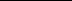 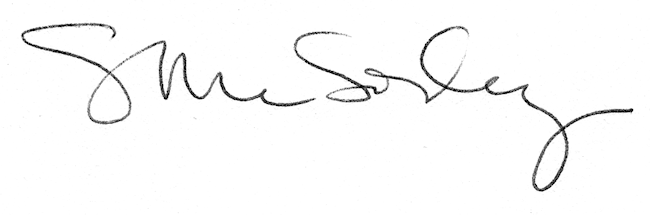 